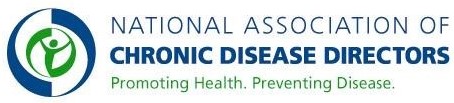 GIS Snapshots TemplateThe purpose of this Template is to assist you in gathering and organizing the information you would use in a GIS Snapshots submission to Preventing Chronic Disease. As you prepare your submission, please review the Preventing Chronic Disease checklist for GIS Snapshots and manuscript requirements on the CDC website. Please also review the guidelines for preparing a cover letter to submit to PCD with your manuscript. Resources for refining your map for submission include:Cartographic Guidelines for Public Health, https://www.cdc.gov/dhdsp/maps/gisx/resources/Cartographic_Guidelines.pdfCDC GIS Quick Tips, https://www.cdc.gov/dhdsp/maps/gisx/gis-quick-tips-archive.htmlColor Brewer – Recommended Map Color Combinations, www.personal.psu.edu/faculty/c/a/cab38/ColorBrewer/ColorBrewer_intro.html Submission ComponentsAuthors: Title of GIS Snapshot: Map Caption: Background: Data Sources and Map Logistics: Highlights: Action: Acknowledgements: Author Information: Author Affiliations:  References: 